Menu midi et soir Lundi 7 octobrePromotion bière pression Sleeman originale  blondeVerre 3$ ou pinte 5$(avec menu du jour uniquement)*****Salade de betteraves et pamplemousseouMarmite du momentouSoupe aux poissons (extra 4$)*****Carré de riz aux épinards et parmesan (14$)ouCrêpe farcie au jambon, légumes et pancetta (15$)ouSuprême de poulet, sauce aux poivrons  (16$)ouFilet de tilapia à la tomate, câpres, olives et amandes (20$)*****                                    Les douceurs du pâtissier (extra 2$)Thé, café filtre ou infusion300 route de L’Église, St-Jean-Port-Joli 418-598-9111 info@coureusedesgreves.com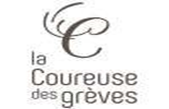 